MINISTERIO DE EDUCACIÓN, CULTURA, CIENCIA Y TECNOLOGÍA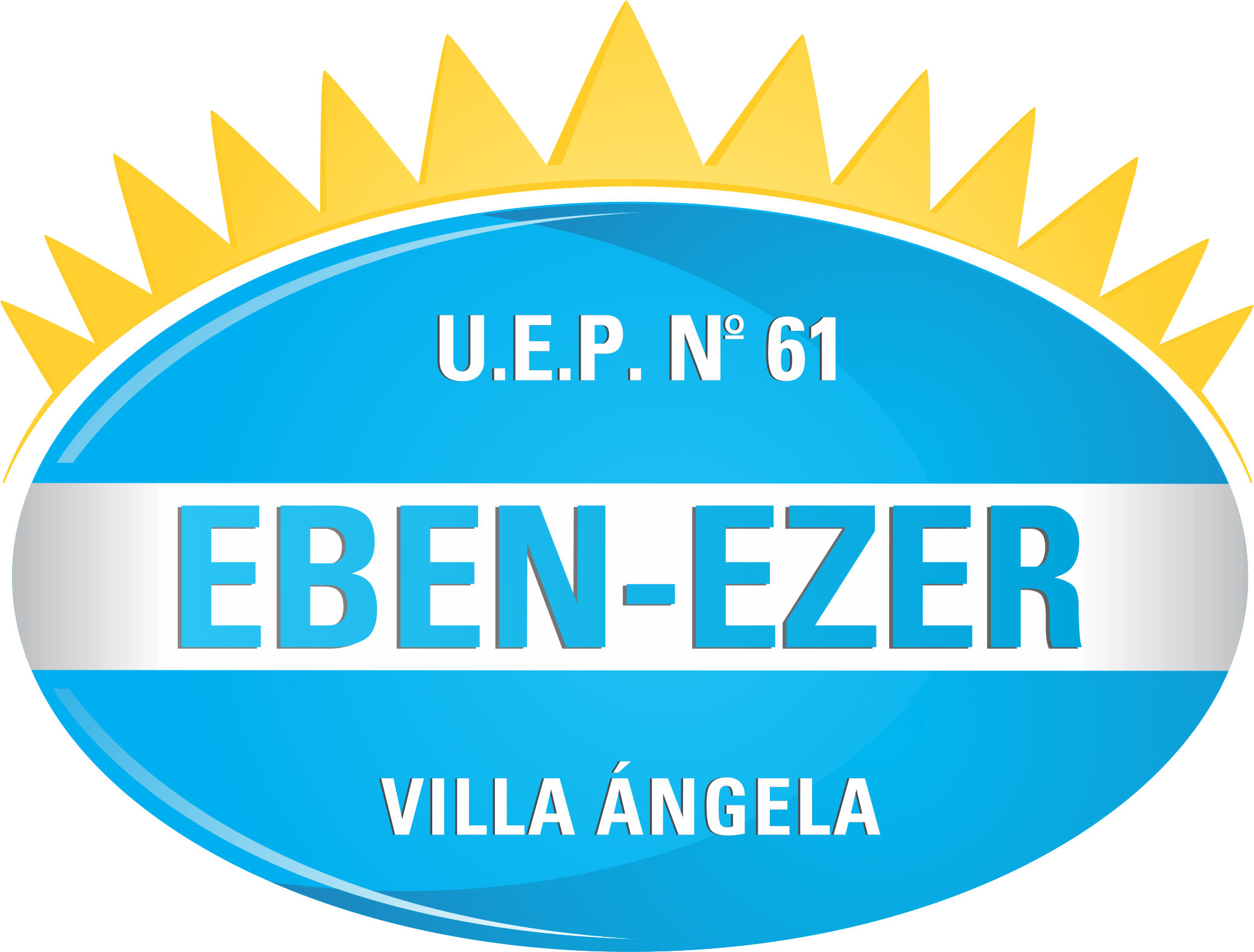 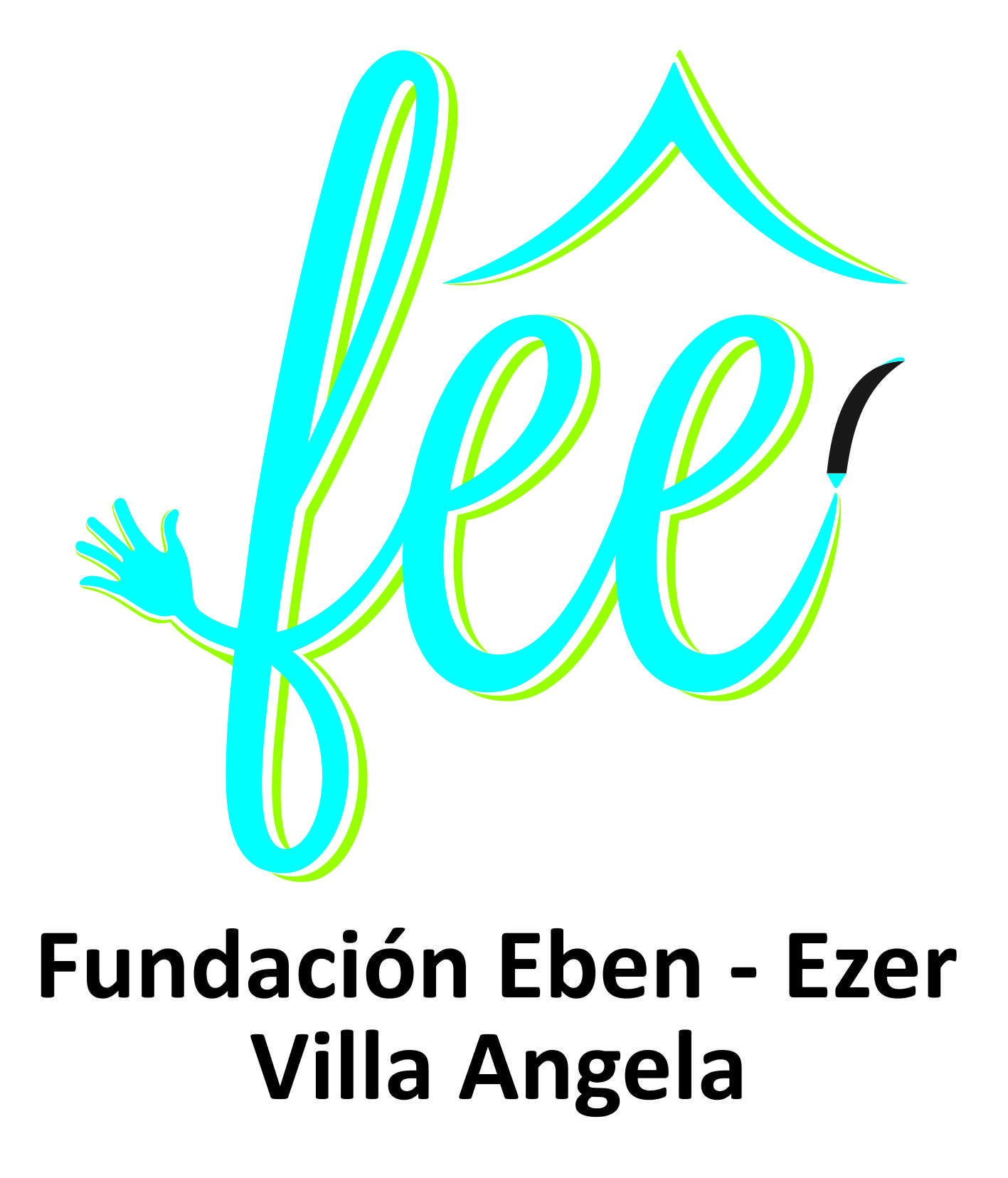 UNIDAD EDUCATIVA DE GESTIÓN PRIVADA N°61 “Eben – Ezer”Avda. Uruguay y   Pr. David A. Fuertes   TE. (03735) 431173eben_ezerva@yahoo.com.ar                           Villa Ángela – CHACO  (3540)PLANILLA ANEXA I – RESOLUCION N° 9858/12 M.E.C.C.T.Solicitud de Ingreso a sala de 4° añosImportante: actualmente tiene alguna enfermedad o hay otra situación en particular que quisiera informar:………………………………………………………………………………………………………………………--------------------------------                            ---------------------------                    --------------------------------         Madre                                                             Padre                                               Auxiliar DocentePadece las siguientes enfermedades: indicar con una cruz.SI NO DiabetesHemiasConvulsiones Problemas RespiratoriosProblemas Cardiacos Es alérgico (a que) consignarEn los últimos 60 días ha padecido: Luxaciones-Esguinces (torceduras de tobillos, hombros, muñecas, etc.)Enfermedades Infectocontagiosas: (papera, sarampión, varicela, etc.)Tuvo algún accidente que lo dejo incapacidad o impedimento?Documentación para presentar:SINO*1 Carpeta colgante con Nepaco *Fotocopia de ambos lados de D.N.I. del Alumno*Fotocopia de Certificados o Partida de Nacimiento *Fotocopia de Carnet de Vacunas *Fotocopia de Constancia de C.U.I.L.  ( sin el D.N.I. tiene el numero no hace falta la fotocopia)*Fotocopia de D.N.I. de ambos lados de los Responsables Parentales*Fotocopia de Recibo de sueldo de los Responsables *Los materiales a utilizar podrán retirar antes que comiencen las clase *Inscripción: